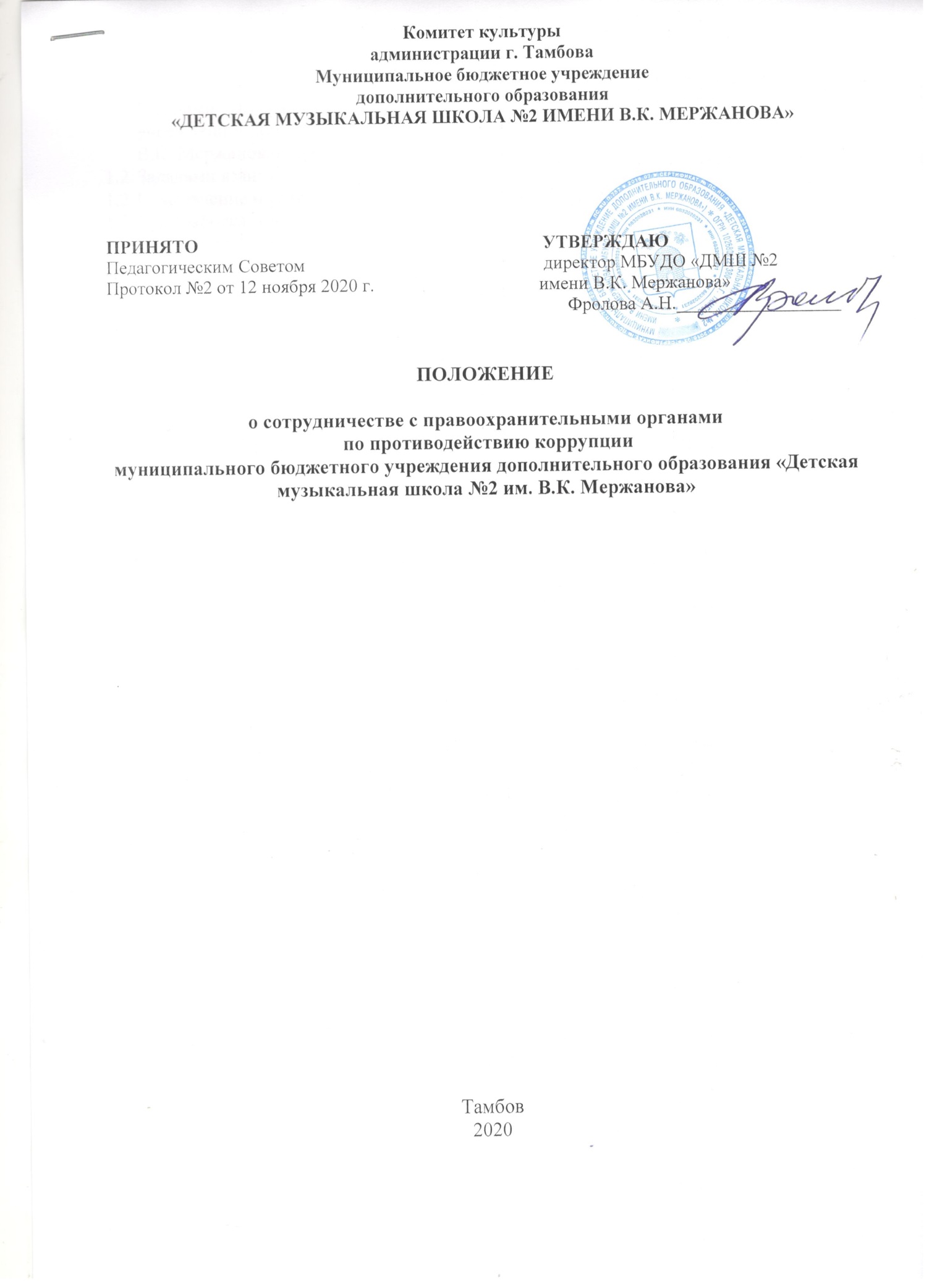 ОБЩИЕ ПОЛОЖЕНИЯНастоящее Положение определяет порядок взаимодействия с правоохранительными органами по противодействию коррупции в муниципальном бюджетном учреждении дополнительного образования «Детская музыкальная школа №2 им. В.К. Мержанова» (далее Школа)Задачами взаимодействия являются:выявление и устранение причин и условий, порождающих коррупцию;выработка оптимальных механизмов защиты от проникновения коррупции в Школу, снижение коррупционных рисков;создание единой системы мониторинга и информирования сотрудников правоохранительных органов по проблемам проявления коррупции;антикоррупционная пропаганда и воспитание;привлечение общественности и правоохранительных органов, СМИ к сотрудничеству по вопросам противодействия коррупции в целях выработки у сотрудников навыков антикоррупционного поведения, а также формирование нетерпимого отношения к коррупции.Настоящее положение вступает в силу с момента его утверждения приказом директора и действует до принятия нового.ВИДЫ ОБРАЩЕНИЙ В ПРАВООХРАНИТЕЛЬНЫЕ ОРГАНЫОбращение - предложение, заявление, жалоба, изложенные в письменной или устной форме и представленные в правоохранительные органы.Письменные обращения - это обращенное название различных по содержанию документов, писем, выступающих и использующих в качестве инструмента оперативного информационного обмена между Школой и правоохранительными органами.Устные обращения - это обращения, поступающие во время личного приема директора Школы или его заместителей, у руководителей или заместителей правоохранительных органов.Предложение - вид обращения, цель которого обратить внимание на необходимость совершенствования работы органов, организаций (предприятий, учреждений или общественных объединений) и рекомендовать конкретные пути и способы решения поставленных задач.Заявление - вид обращения, направленный на реализацию прав и интересов Школы. Выражая просьбу, заявление может сигнализировать и об определенных недостатках в деятельности органов, организаций (предприятий, учреждений или общественных объединений). В отличие от предложения, в нем не раскрываются пути и не предлагаются способы решения поставленных задач.Жалоба - вид обращения, в котором идет речь о нарушении прав и интересов Школы. В жалобе содержится информация о нарушении прав и интересов и просьба об их восстановлении, а также обоснованная критика в адрес органов, организаций (предприятий, учреждений или общественных объединений), должностных лиц и отдельных лиц, в результате необоснованных действий которых либо необоснованного отказа в совершении действий произошло нарушение прав и интересов Школы.ПОРЯДОК ВЗАИМОДЕЙСТВИЯ С ПРАВООХРАНИТЕЛЬНЫМИ ОРГАНАМИ Школа принимает на себя публичное обязательство сообщать в соответствующие правоохранительные органы о случаях совершения коррупционных правонарушений, о которых работникам Школы стало известно.Школа принимает на себя обязательство воздерживаться от каких-либо санкций в отношении своих сотрудников, сообщивших в правоохранительные органы о ставшей им известной в ходе выполнения трудовых обязанностей информации о подготовке или совершении коррупционного правонарушения.Ответственность за своевременное обращение в правоохранительные органы о подготовке или совершении коррупционного правонарушения возлагается на лиц, ответственных за противодействие коррупции в Школе.Администрация Школы и его сотрудники обязуются оказывать поддержку в выявлении и расследовании правоохранительными органами фактов коррупции, предпринимать необходимые меры по сохранению и передаче в правоохранительные органы документов и информации, содержащей данные о коррупционных правонарушениях.Администрация Школы обязуется не допускать вмешательства в выполнение служебных обязанностей должностными лицами судебных или правоохранительных органов.Все письменные обращения к представителям правоохранительных органов готовятся инициаторами обращений - сотрудниками Школы.Лица, ответственные за предотвращение коррупционных нарушений несут персональную ответственность за эффективность осуществления соответствующего взаимодействия.ФОРМЫ ВЗАИМОДЕЙСТВИЯ С ПРАВООХРАНИТЕЛЬНЫМИ ОРГАНАМИОказание содействия уполномоченным представителям контрольно-надзорных и правоохранительных органов при проведении ими инспекционных проверок деятельности Школы по вопросам предупреждения и противодействия коррупции.Оказание содействия уполномоченным представителям правоохранительных органов при проведении мероприятий по пресечению или расследованию коррупционных преступлений, включая оперативно-розыскные мероприятия.Взаимное содействие по обмену информацией, консультаций, правовой помощи и мероприятий по предотвращению возникновения коррупциогенных факторов.Администрация и сотрудники Школы оказывают поддержку правоохранительным органам в выявлении и расследовании фактов коррупции, предпринимают необходимые меры по сохранению и передаче в правоохранительные органы документов и информации, содержащей данные о коррупционных правонарушениях.Сотрудничество может осуществляться и в других формах, которые соответствуют задачам настоящего Положения.ЗАКЛЮЧИТЕЛЬНЫЕ ПОЛОЖЕНИЯВнесение изменений и дополнений в настоящее Положение осуществляется путём подготовки проекта о внесении изменений и дополнений.Утверждение вносимых изменений и дополнений в Положение осуществляется после принятия решения педагогического совета Школы с последующим утверждением приказом по образовательной организации, либо по представлению правоохранительных органов.